Science in Practice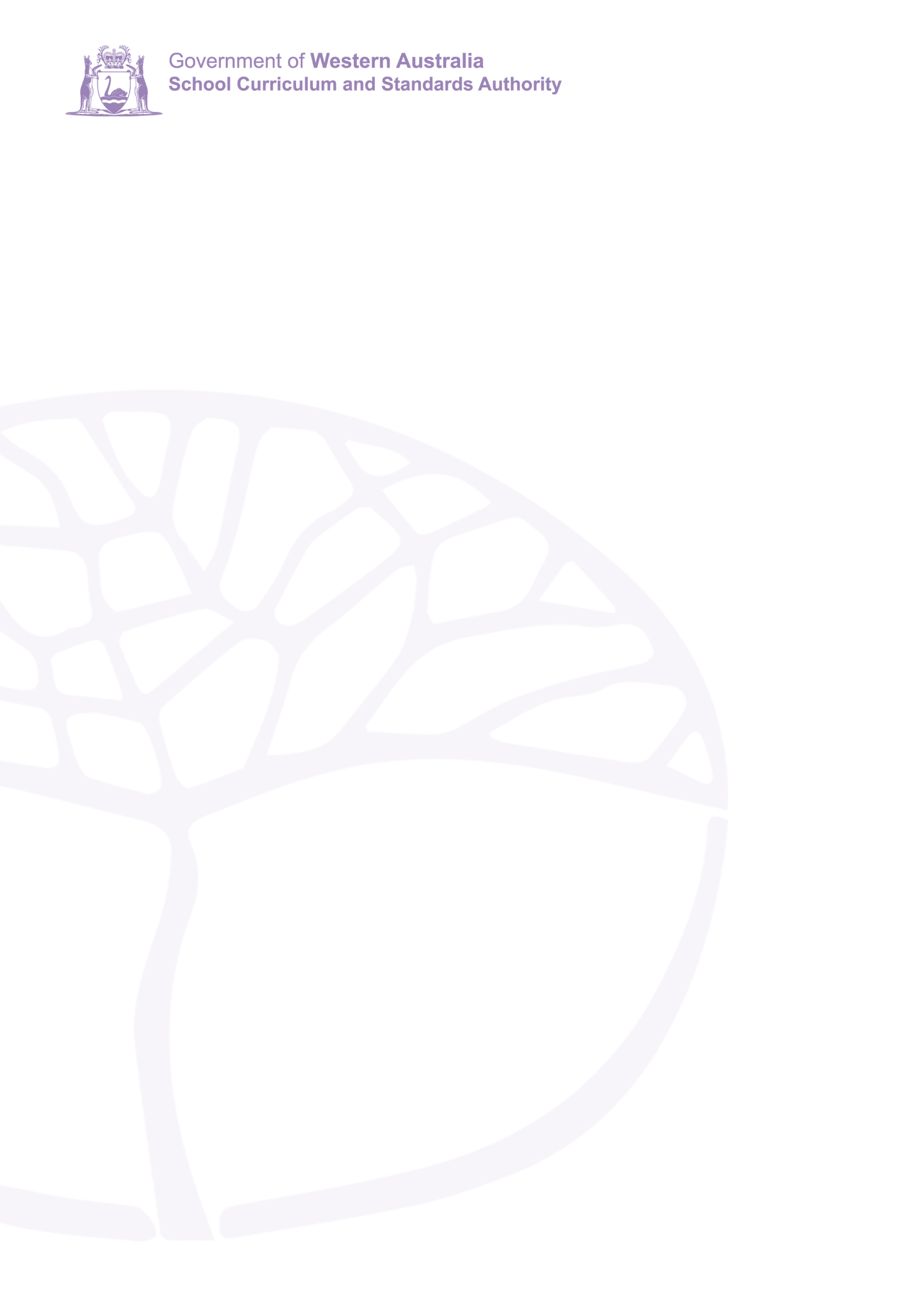 Unit GE001 – Local geology Unit overviewYear 11 Acknowledgement of CountryKaya. The School Curriculum and Standards Authority (the Authority) acknowledges that our offices are on Whadjuk Noongar boodjar and that we deliver our services on the country of many traditional custodians and language groups throughout Western Australia. The Authority acknowledges the traditional custodians throughout Western Australia and their continuing connection to land, waters and community. We offer our respect to Elders past and present.Copyright© School Curriculum and Standards Authority, 2023.This document – apart from any third party copyright material contained in it – may be freely copied, or communicated on an intranet, for non-commercial purposes in educational institutions, provided that the School Curriculum and Standards Authority is acknowledged as the copyright owner, and that the Authority’s moral rights are not infringed.Copying or communication for any other purpose can be done only within the terms of the Copyright Act 1968 or with prior written permission of the School Curriculum and Standards Authority. Copying or communication of any third party copyright material can be done only within the terms of the Copyright Act 1968 or with permission of the copyright owners.Any content in this document that has been derived from the Australian Curriculum may be used under the terms of the Creative Commons Attribution 4.0 International licenceContentsUnit GE001 – Local Geology	1Unit description	1Unit content	1Course Outline	4Assessment Outline	8Unit GE001 – Local GeologyUnit descriptionRocks and soils are important components of the natural environment and tell a story about how the environment has changed over time. In this unit, students identify the series of geological events that have led to the soil and rock formations that can be seen today in their local area. In this unit, students develop their science understanding and skills in geology, soil science, chemistry and data handling though a variety of practical activities and field excursions. They also develop a greater understanding of the broader aspects of geology by exploring an issue of local relevance. Students are encouraged to use information and communication technology to gather and interpret data, and to communicate their findings in a variety of ways.This unit integrates content from the Earth Science and Chemistry science disciplines.Unit GE001 – Local Geology is a semester long unit equivalent to one course unit. The notional time for the unit is 55 class contact hours.Unit contentScientific methodresearch a given topic and construct questions for investigationdetermine the appropriate methodology for investigationsdesign scientific investigations, including the formulation of investigable questions and/or hypotheses, materials required, selection and/or modification of a procedure to be followed to collect valid and reliable data, and identification of safety and ethical considerations use equipment and techniques safely, competently and methodically to collect valid and reliable data, and use equipment with precision, accuracy and consistencyrepresent qualitative and quantitative data in meaningful and useful ways, including the construction of appropriately labelled tables, processing of quantitative data using appropriate mathematical relationships and units, and drawing of appropriate graphsanalyse data to identify and describe trends, patterns and relationships, and recognise errors and limitations in datadraw conclusions consistent with the evidence and relevant to the question being investigated, identify further evidence that may be required, and recognise limitations of conclusionsevaluate the investigative procedure, including the relevance, accuracy, validity and reliability of data, and suggest improvementscommunicate information and ideas in a variety of ways using scientific conventions and terminology, including the selection and presentation of data and ideas to convey meaning to selected audiences in written, oral and multimedia formatsWorkplace health and safetyuse and apply workplace health and safety documents, including safety data sheets (SDS), and other relevant documents, such as standard operating procedures (SOP), when performing activitiesuse appropriate scientific and technological equipment safely to gather data and informationconduct risk assessments to identify potential hazards and prevent potential incidents and injuriesScientific literacydistinguish between opinion, anecdote and evidence, and scientific and non-scientific ideasuse reasoning to construct scientific arguments, and to draw and justify conclusions consistent with the evidence and relevant to the question under investigationidentify examples of where the application of scientific knowledge may have beneficial and/or harmful and/or unintended consequencesuse scientific knowledge to develop and evaluate projected economic, social and environmental impacts and to design action for sustainabilityScience understandingRock cycledescribe the geology of the local environmentclassify rocks as either igneous, metamorphic or sedimentary, using their characteristics and properties through the rock cycle, illustrate the formation processes of each rock type and their interrelationshipsRocks to soilsexplain the influence of rock types on surrounding soilsillustrate the processes of weathering and erosion in soil formation Soilsdescribe the characteristics of soils, including colour, texture, particle shape and sizeinvestigate the properties of soils, including clay content, presence of lime, permeability and porosity identify the links between soil characteristics and surrounding geology explain the link between sediment formation environments and soil characteristicsGeoheritageidentify evidence of paleoenvironments in the local areaoutline the importance of preserving geoheritagedescribe methods used to preserve and maintain geoheritage using local or broader Western Australian examplesCourse OutlineThe scientific method, workplace health and safety and scientific literacy content will be taught in each unit. The content from these areas aligns with the science understanding content of the unit and are integrated throughout the learning experiences.Assessment OutlineWeeksTeaching point1Introduction to GeologyChanges to Western Australian geological sites (paleoenvironments) over timedescribe the geology of the local environmentresearch a given topic and construct questions for investigationcommunicate information and ideas in a variety of ways using scientific conventions and terminology, including the selection and presentation of data and ideas to convey meaning to selected audiences in written, oral and multimedia formatsdistinguish between opinion, anecdote and evidence, and scientific and non-scientific ideasuse reasoning to construct scientific arguments, and to draw and justify conclusions consistent with the evidence and relevant to the question under investigation2–4Rock cycleRock cycle and the formation process of each rock typethrough the rock cycle, illustrate the formation processes of each rock type and their interrelationshipsCharacteristics of rock typesclassify rocks as either igneous, metamorphic or sedimentary, using their characteristics and properties Identify rocks using physical samplesdescribe the geology of the local environmentclassify rocks as either igneous, metamorphic or sedimentary, using their characteristics and properties use equipment and techniques safely, competently and methodically to collect valid and reliable data, and use equipment with precision, accuracy and consistencyrepresent qualitative and quantitative data in meaningful and useful ways, including the construction of appropriately labelled tables, processing of quantitative data using appropriate mathematical relationships and units, and drawing of appropriate graphsanalyse data to identify and describe trends, patterns and relationships, and recognise errors and limitations in datadraw conclusions consistent with the evidence and relevant to the question being investigated, identify further evidence that may be required, and recognise limitations of conclusionsevaluate the investigative procedure, including the relevance, accuracy, validity and reliability of data, and suggest improvementscommunicate information and ideas in a variety of ways using scientific conventions and terminology, including the selection and presentation of data and ideas to convey meaning to selected audiences in written, oral and multimedia formatsuse and apply workplace health and safety documents, including safety data sheets (SDS), and other relevant documents, such as standard operating procedures (SOP), when performing activitiesuse appropriate scientific and technological equipment safely to gather data and informationconduct risk assessments to identify potential hazards and prevent potential incidents and injuriesAssessment task 1 – Practical assessment (10%)5–6Rocks to soilsWeathering, erosion and influence of rock types on soilsdescribe the geology of the local environmentclassify rocks as either igneous, metamorphic or sedimentary, using their characteristics and properties through the rock cycle, illustrate the formation processes of each rock type and their interrelationshipsuse equipment and techniques safely, competently and methodically to collect valid and reliable data, and use equipment with precision, accuracy and consistencyrepresent qualitative and quantitative data in meaningful and useful ways, including the construction of appropriately labelled tables, processing of quantitative data using appropriate mathematical relationships and units, and drawing of appropriate graphsanalyse data to identify and describe trends, patterns and relationships, and recognise errors and limitations in datadraw conclusions consistent with the evidence and relevant to the question being investigated, identify further evidence that may be required, and recognise limitations of conclusionsevaluate the investigative procedure, including the relevance, accuracy, validity and reliability of data, and suggest improvementscommunicate information and ideas in a variety of ways using scientific conventions and terminology, including the selection and presentation of data and ideas to convey meaning to selected audiences in written, oral and multimedia formatsuse and apply workplace health and safety documents, including safety data sheets (SDS), and other relevant documents, such as standard operating procedures (SOP), when performing activitiesuse appropriate scientific and technological equipment safely to gather data and informationconduct risk assessments to identify potential hazards and prevent potential incidents and injuries7–9SoilsSediment formation and transport relating to grain sizeillustrate the processes of weathering and erosion in soil formation Soil characteristics and properties, and links to surrounding geologydescribe the characteristics of soils, including colour, texture, particle shape and sizeinvestigate the properties of soils, including clay content, presence of lime, permeability and porosityidentify the links between soil characteristics and the surrounding geology explain the link between sediment formation environments and soil characteristicsuse equipment and techniques safely, competently and methodically to collect valid and reliable data, and use equipment with precision, accuracy and consistencyrepresent qualitative and quantitative data in meaningful and useful ways, including the construction of appropriately labelled tables, processing of quantitative data using appropriate mathematical relationships and units, and drawing of appropriate graphsanalyse data to identify and describe trends, patterns and relationships, and recognise errors and limitations in datadraw conclusions consistent with the evidence and relevant to the question being investigated, identify further evidence that may be required, and recognise limitations of conclusionsevaluate the investigative procedure, including the relevance, accuracy, validity and reliability of data, and suggest improvementscommunicate information and ideas in a variety of ways using scientific conventions and terminology, including the selection and presentation of data and ideas to convey meaning to selected audiences in written, oral and multimedia formatsuse and apply workplace health and safety documents, including safety data sheets (SDS), and other relevant documents, such as standard operating procedures (SOP), when performing activitiesuse appropriate scientific and technological equipment safely to gather data and informationconduct risk assessments to identify potential hazards and prevent potential incidents and injuriesAssessment task 2 – Supervised written assessment (20%)10–13Investigating local soil samplesAssessment task 3 – Investigation (40%)explain the influence of rock types on surrounding soilsillustrate the processes of weathering and erosion in soil formation describe the characteristics of soils, including colour, texture, particle shape and sizeinvestigate the properties of soils, including clay content, presence of lime, permeability and porosity identify the links between soil characteristics and the surrounding geology explain the link between sediment formation environments and soil characteristicsresearch a given topic and construct questions for investigationdetermine the appropriate methodology for investigationsdesign scientific investigations, including the formulation of investigable questions and/or hypotheses, materials required, selection and/or modification of a procedure to be followed to collect valid and reliable data, and identification of safety and ethical considerations use equipment and techniques safely, competently and methodically to collect valid and reliable data, and use equipment with precision, accuracy and consistencyrepresent qualitative and quantitative data in meaningful and useful ways, including the construction of appropriately labelled tables, processing of quantitative data using appropriate mathematical relationships and units, and drawing of appropriate graphsanalyse data to identify and describe trends, patterns and relationships, and recognise errors and limitations in datadraw conclusions consistent with the evidence and relevant to the question being investigated, identify further evidence that may be required, and recognise limitations of conclusionsevaluate the investigative procedure, including the relevance, accuracy, validity and reliability of data, and suggest improvementscommunicate information and ideas in a variety of ways using scientific conventions and terminology, including the selection and presentation of data and ideas to convey meaning to selected audiences in written, oral and multimedia formatsuse and apply workplace health and safety documents, including safety data sheets (SDS), and other relevant documents, such as standard operating procedures (SOP), when performing activitiesuse appropriate scientific and technological equipment safely to gather data and informationconduct risk assessments to identify potential hazards and prevent potential incidents and injuriesPaleoenvironmentsidentify evidence of paleoenvironments in the local area distinguish between opinion, anecdote and evidence, and scientific and non-scientific ideasuse reasoning to construct scientific arguments, and to draw and justify conclusions consistent with the evidence and relevant to the question under investigation14–15Geoheritageidentify evidence of paleoenvironments in the local area outline the importance of preserving geoheritagedescribe methods used to preserve and maintain geoheritage using local or broader Western Australian examplescommunicate information and ideas in a variety of ways using scientific conventions and terminology, including the selection and presentation of data and ideas to convey meaning to selected audiences in written, oral and multimedia formatsdistinguish between opinion, anecdote and evidence, and scientific and non-scientific ideasuse reasoning to construct scientific arguments, and to draw and justify conclusions consistent with the evidence and relevant to the question under investigationidentify examples of where the application of scientific knowledge may have beneficial and/or harmful and/or unintended consequencesuse scientific knowledge to develop and evaluate projected economic, social and environmental impacts and to design action for sustainabilityAssessment task 4 – Project (30%)Assessment typeAssessment type weightingAssessment task weightingWhenAssessment taskInvestigation40%40%Weeks 10–13Assessment task 3 – Investigating local soil samples Students work in groups to plan and conduct the investigation and summarise their findings in a live or virtual poster presentation. Each student will prepare a written report to communicate their findings.Planning, working safety and group contributions will be monitored via student logbooks, responses to reflection questions, peer and self-assessments and teacher observations. Time: 12 hoursProject30%30%Weeks 14–15Assessment task 4 – The importance of preserving Western Australia’s geoheritage Students will work individually to analyse and synthesise information from at least two different sources to illustrate a claim by explaining the relevant scientific concepts and describing the impact and/or influence on the society.Students will use their research to produce a persuasive news report (radio, television or online).Time: 5 hoursPractical assessment10%10%Week 4Assessment task 1 – Using the properties of rocks for identification Students will work individually to demonstrate their ability to perform accurate tests to safely collect meaningful data.Time: 50 minutesSupervised written assessment20%20%Week 9Assessment task 2 – The rock cycle and soilsStudents will work individually to answer short and extended answer questions on the identified syllabus content.Time: 50 minutesTotal100%100%